2 –Б клас   Войтович Л. В.Тема: «Небезпечні речовини. Засоби побутової хімії»  Мета: навчати дітей дбати про своє здоров’я, вчити розпізнавати учнів небезпечні речовини побутової хімії, ознаки ураження шкіри та очей хімічними речовинами; пояснити необхідність виконання правил користування речовинами побутової хімії; виховувати обережність і обачливість по підношенню до себе та навколишнього середовища. 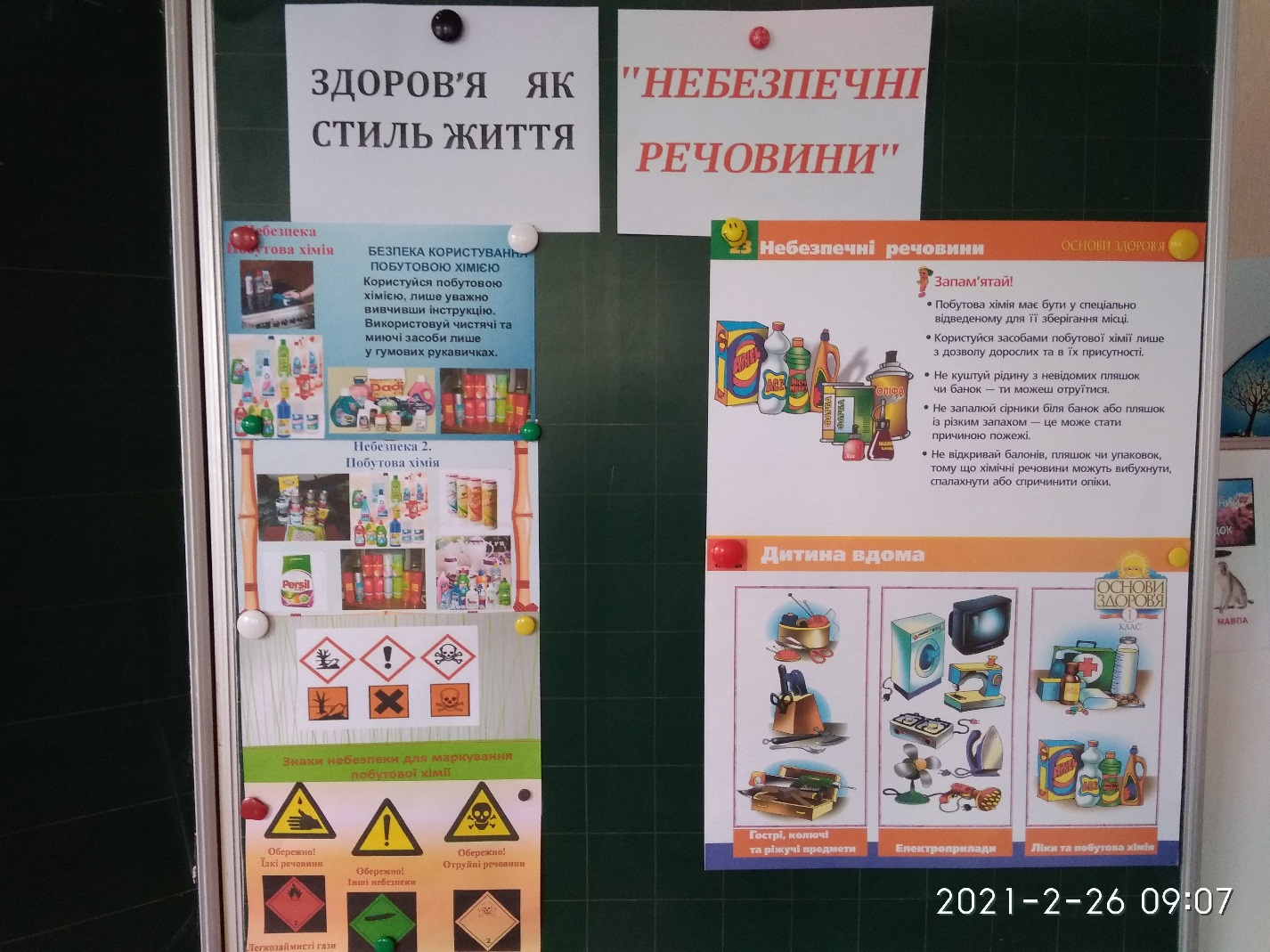 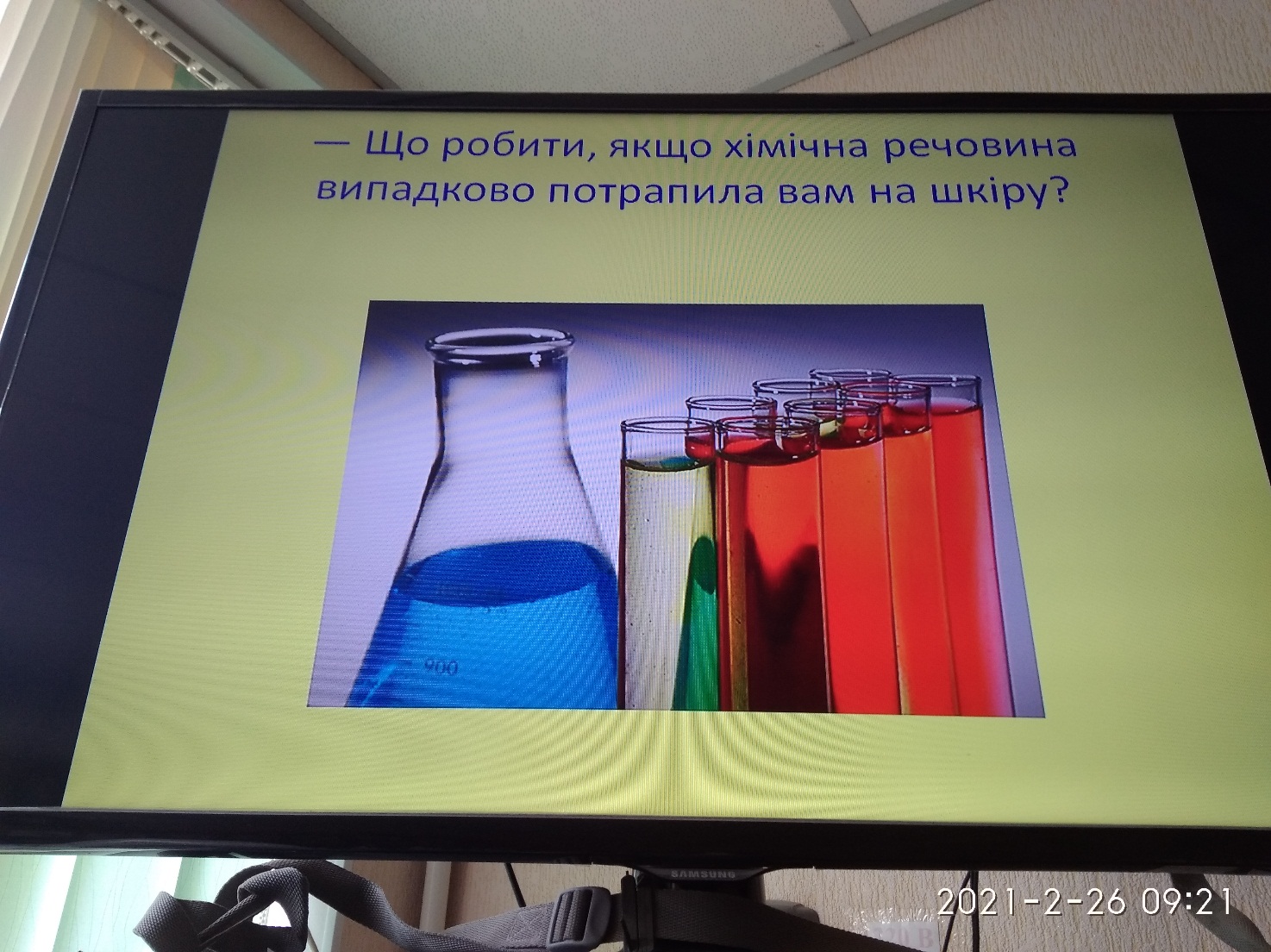 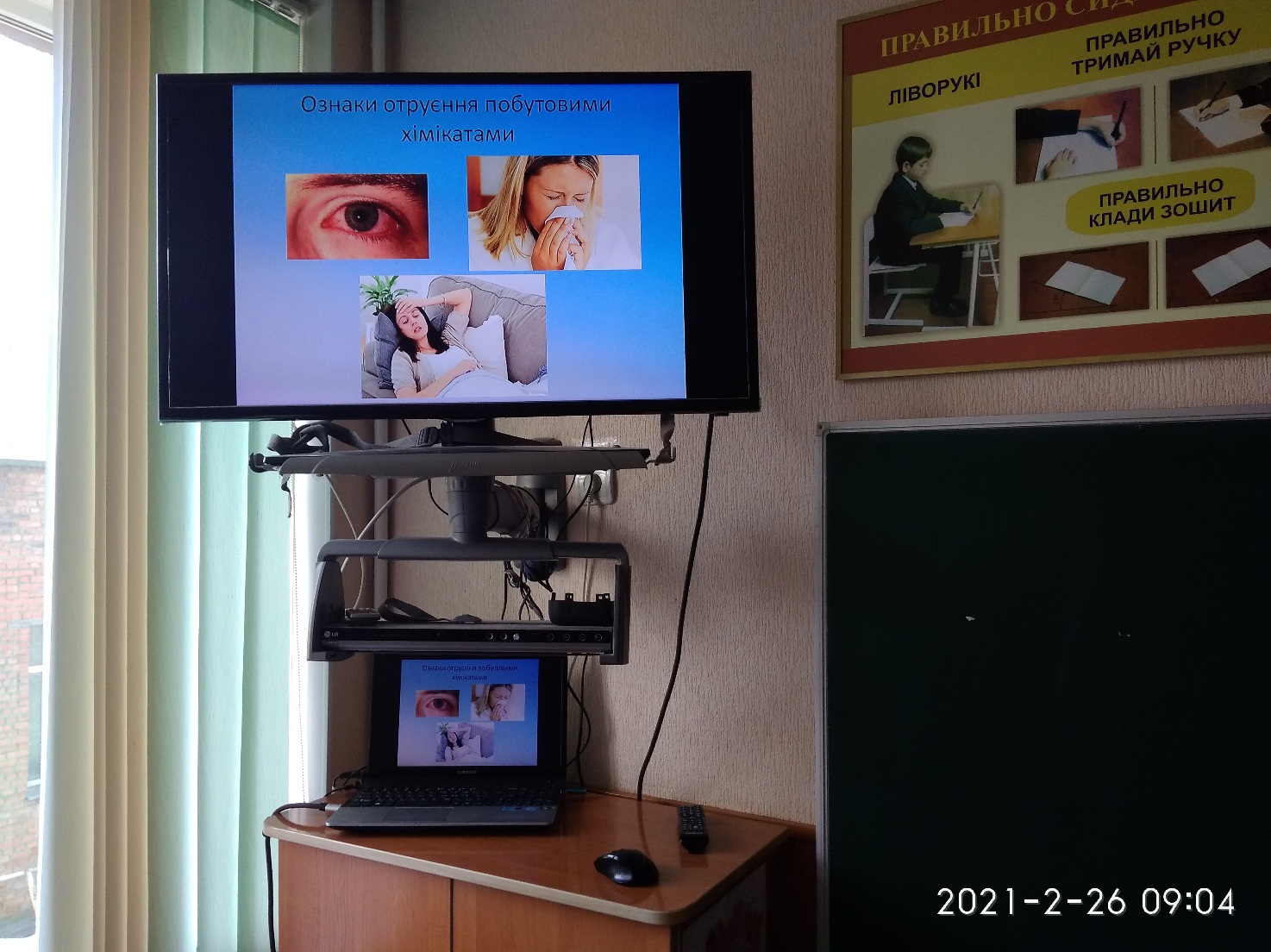 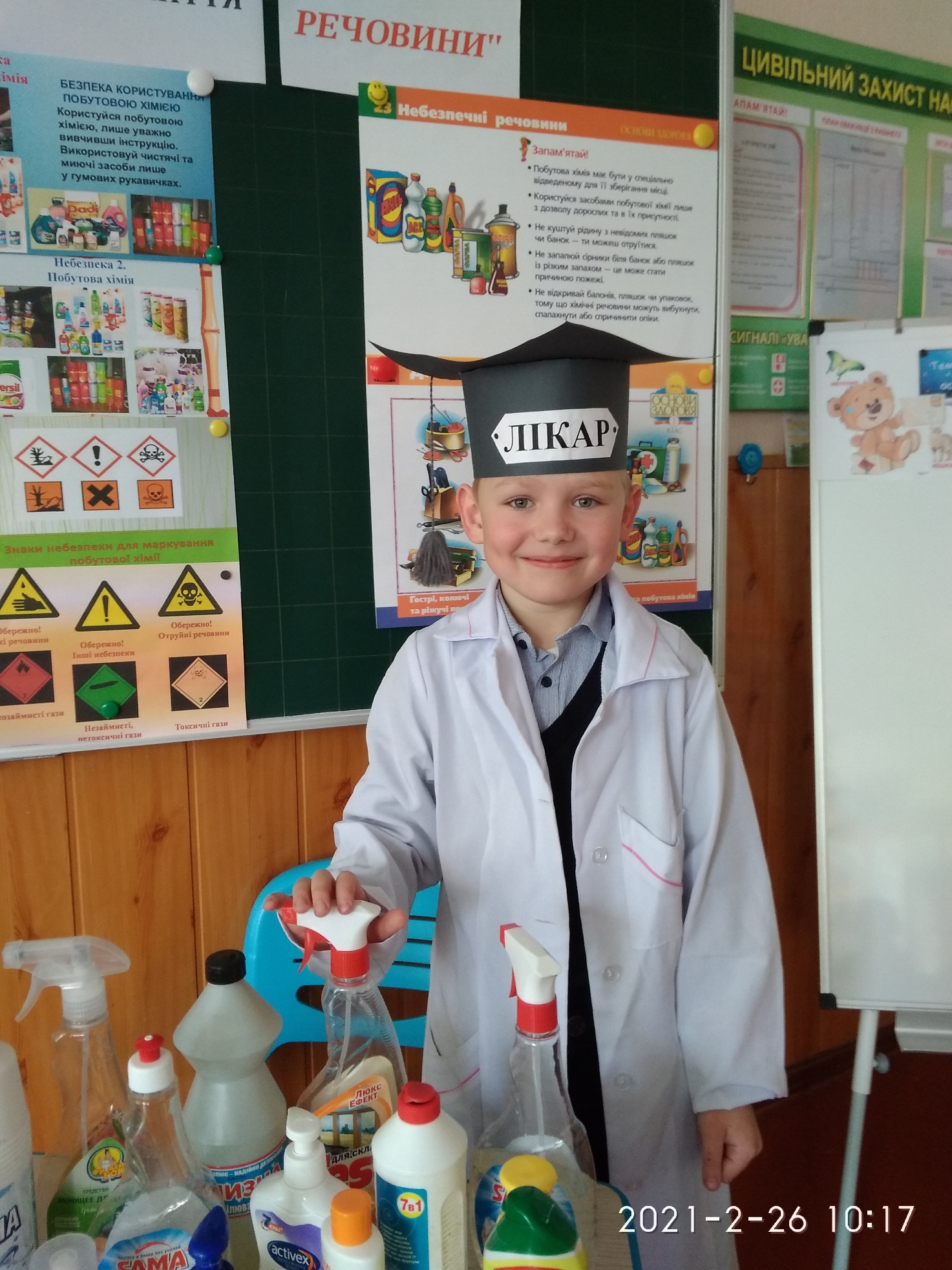 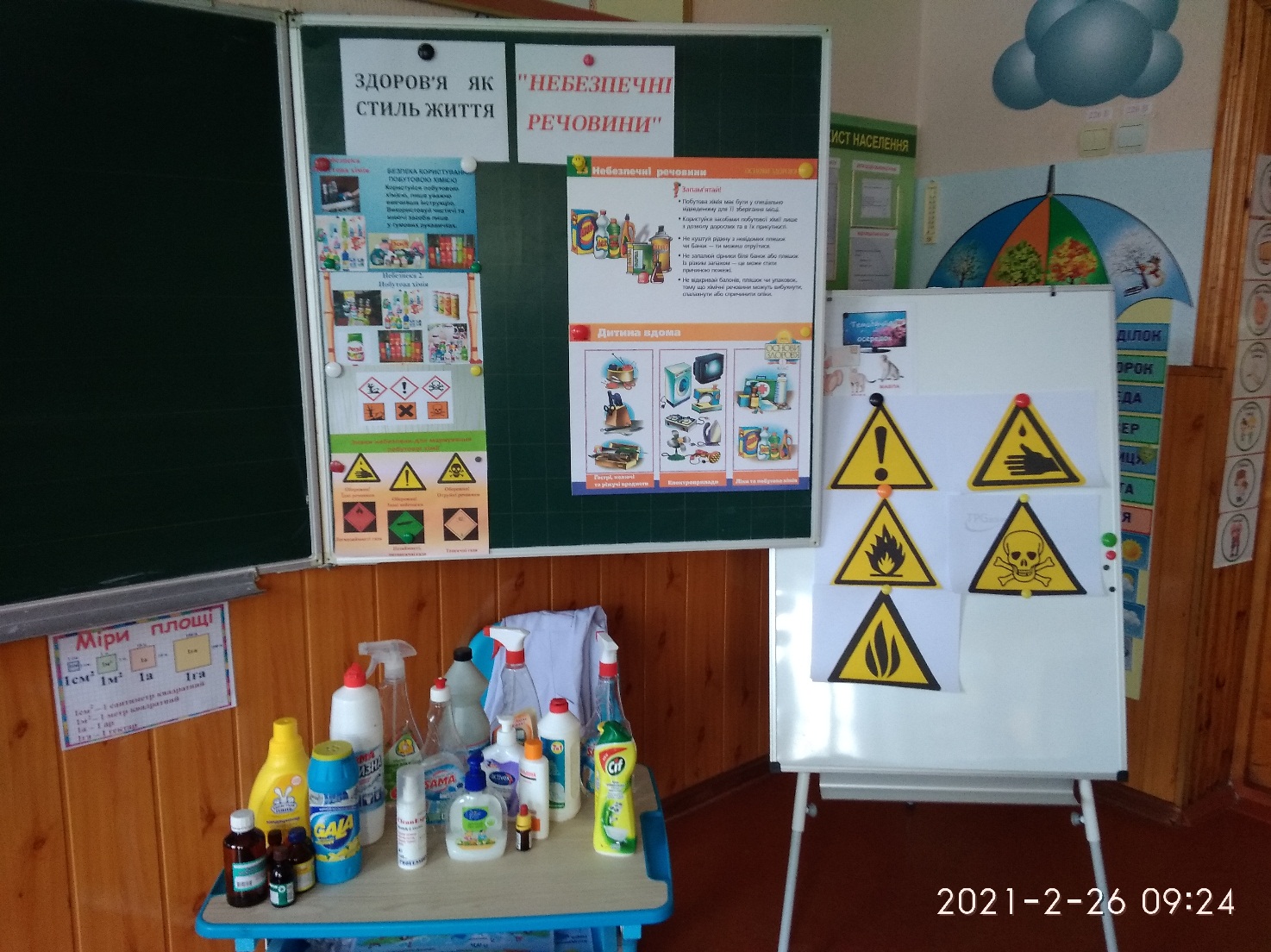 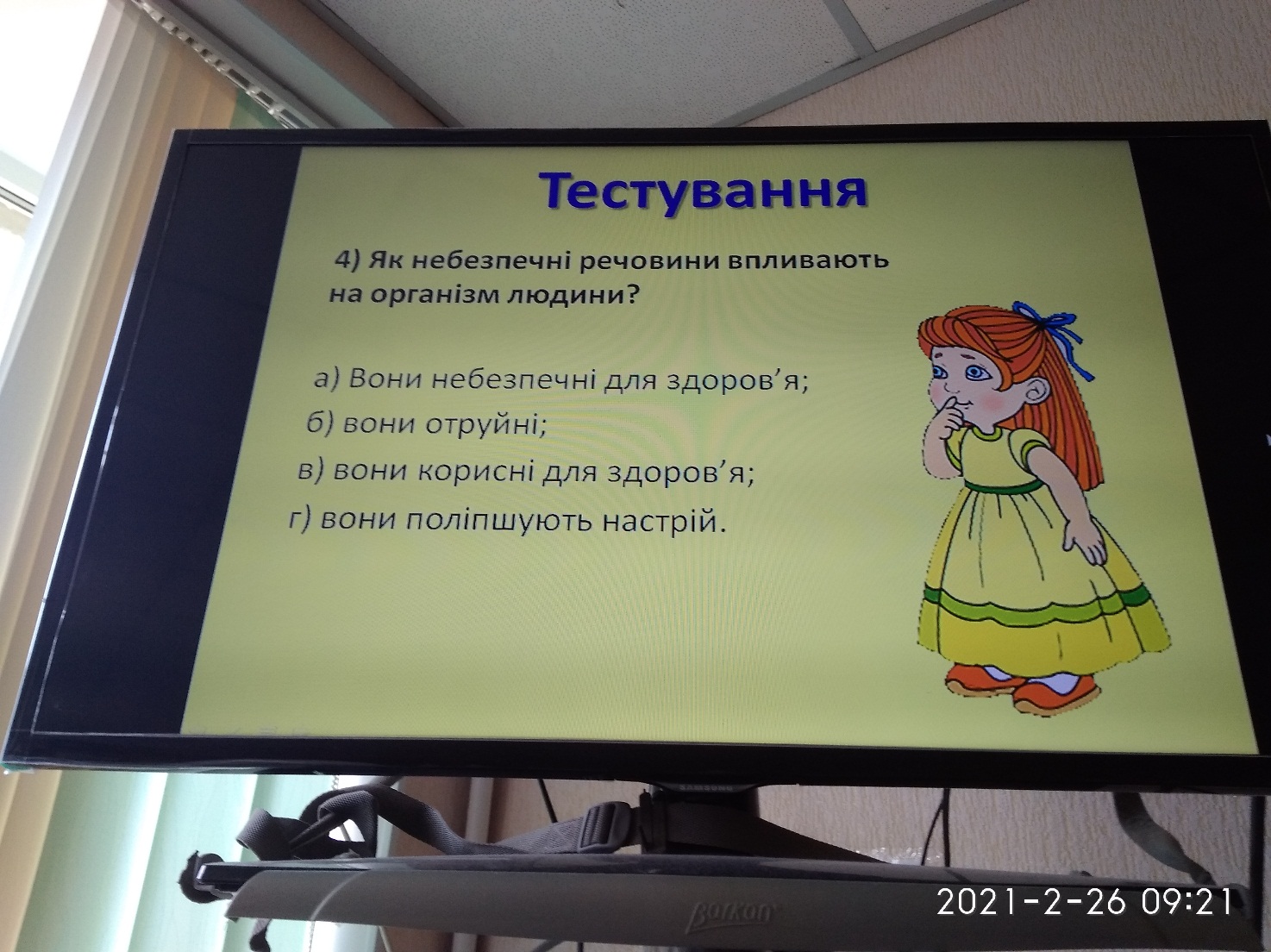 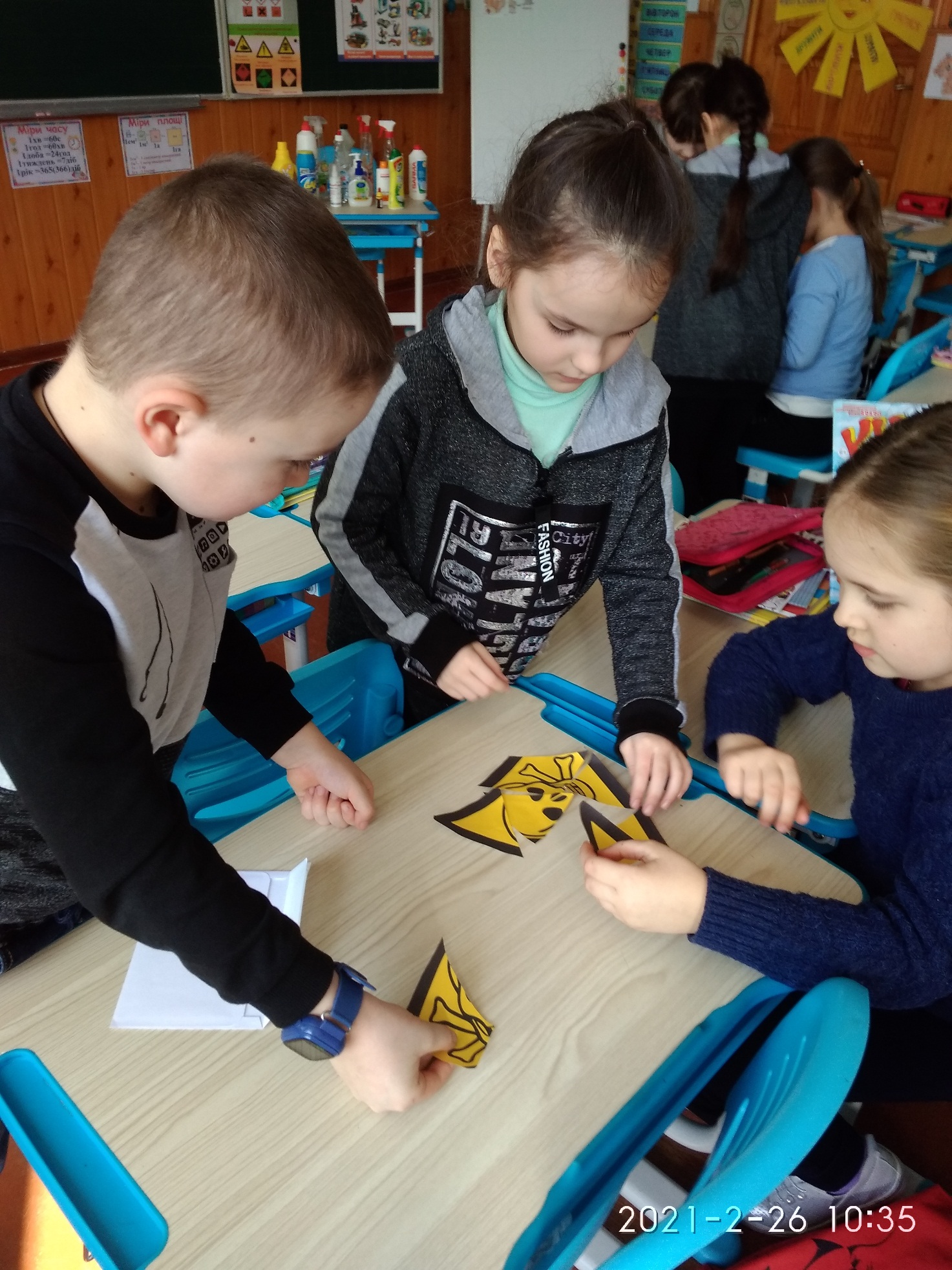 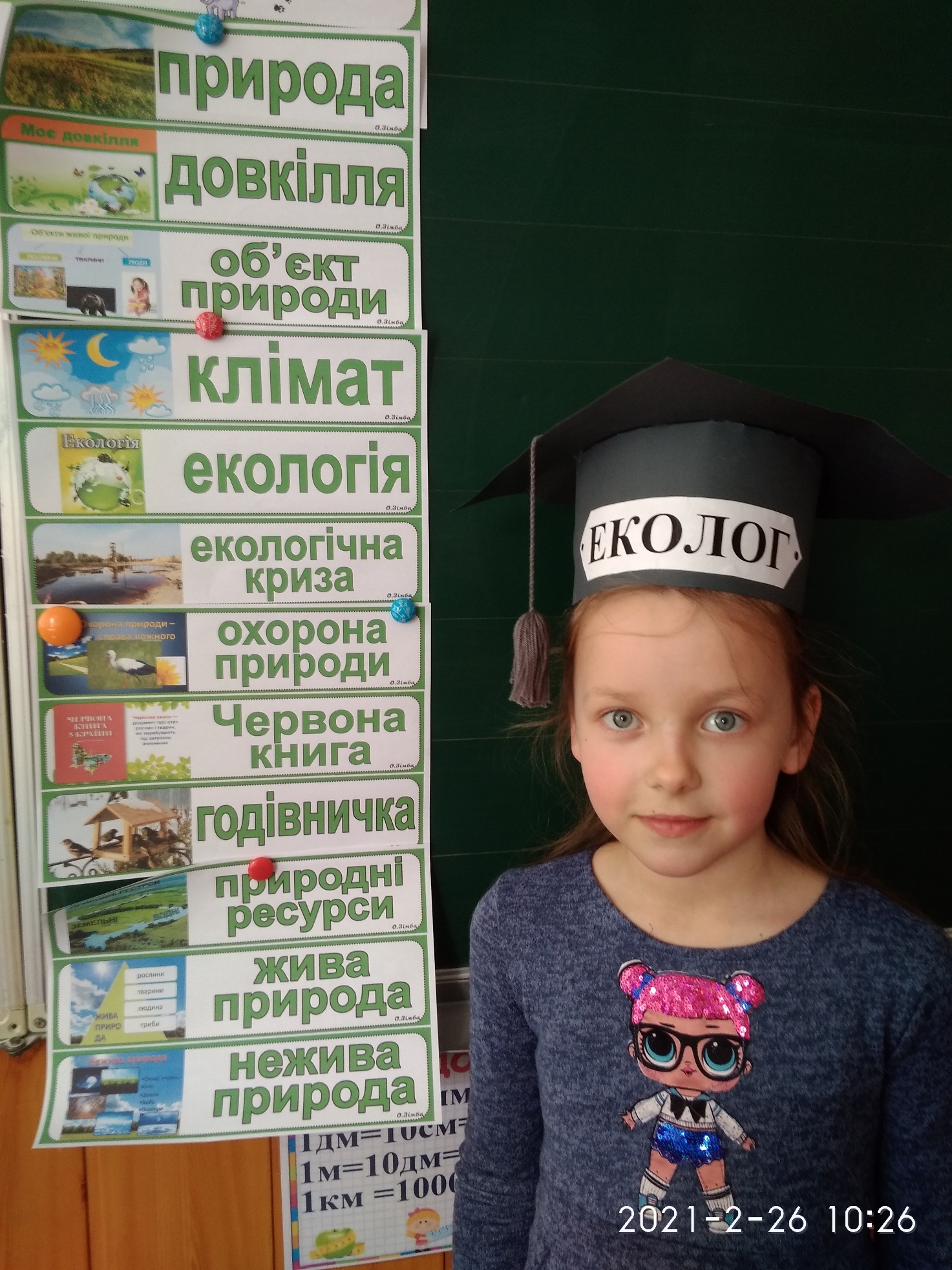 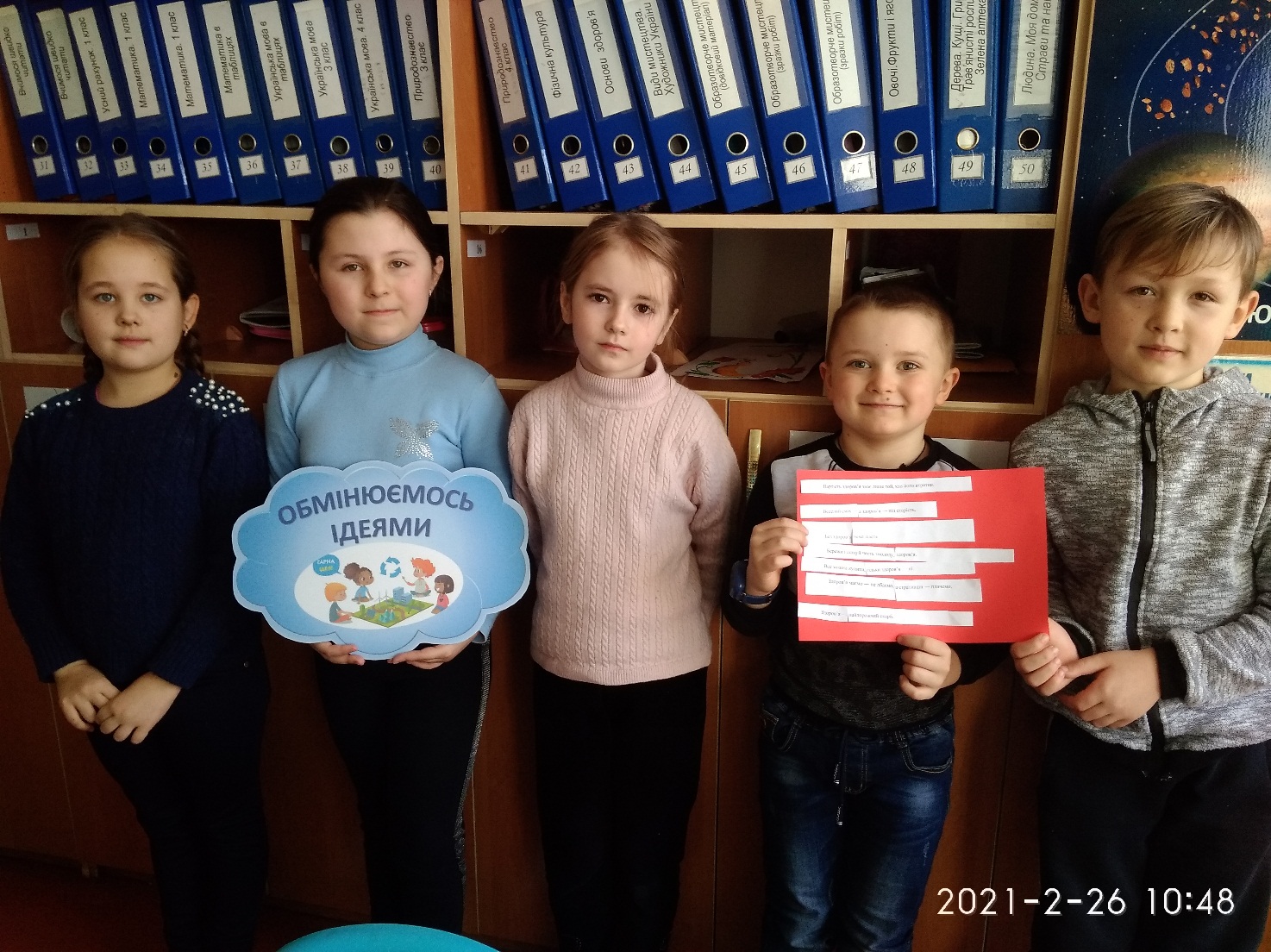 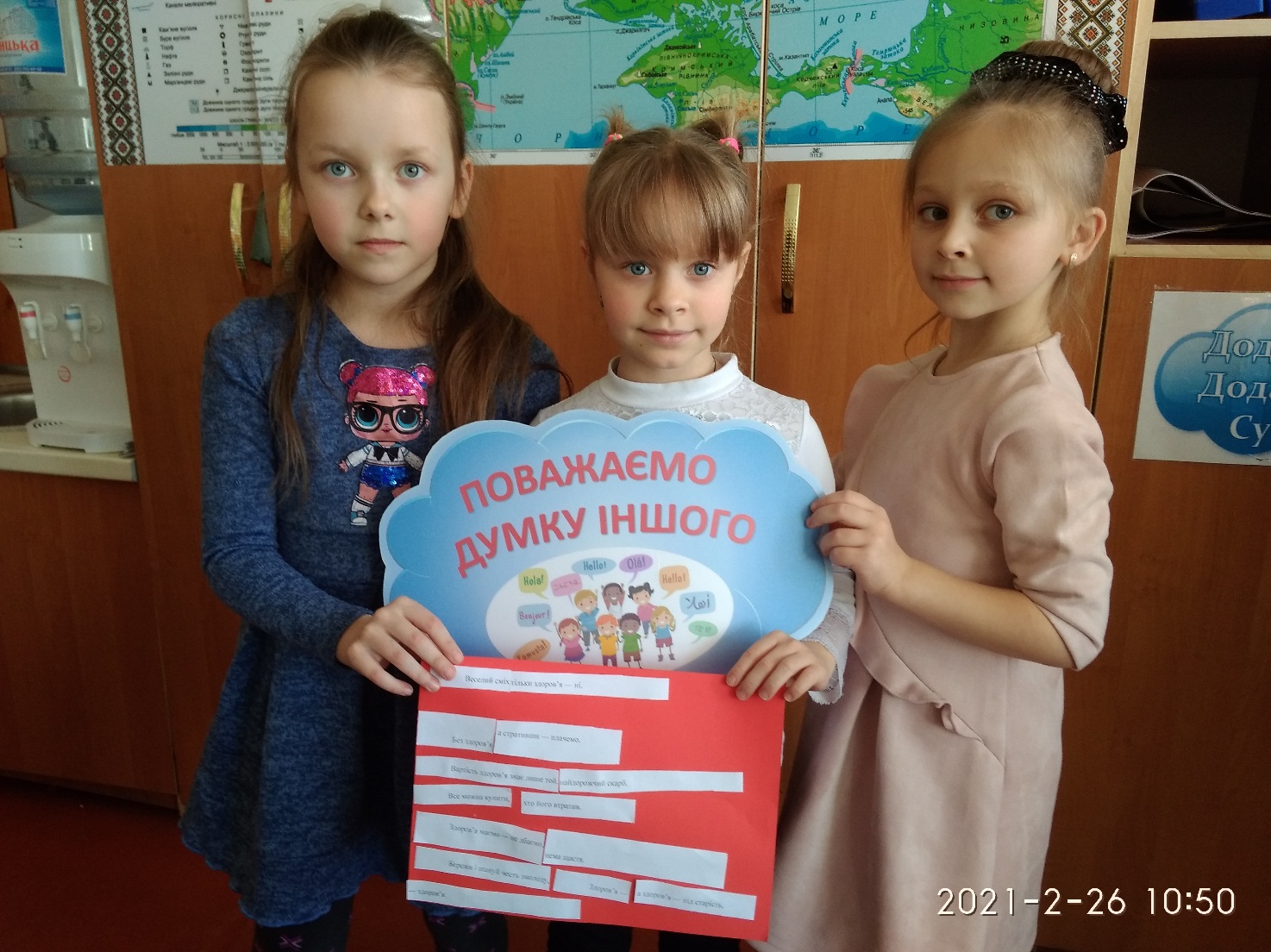 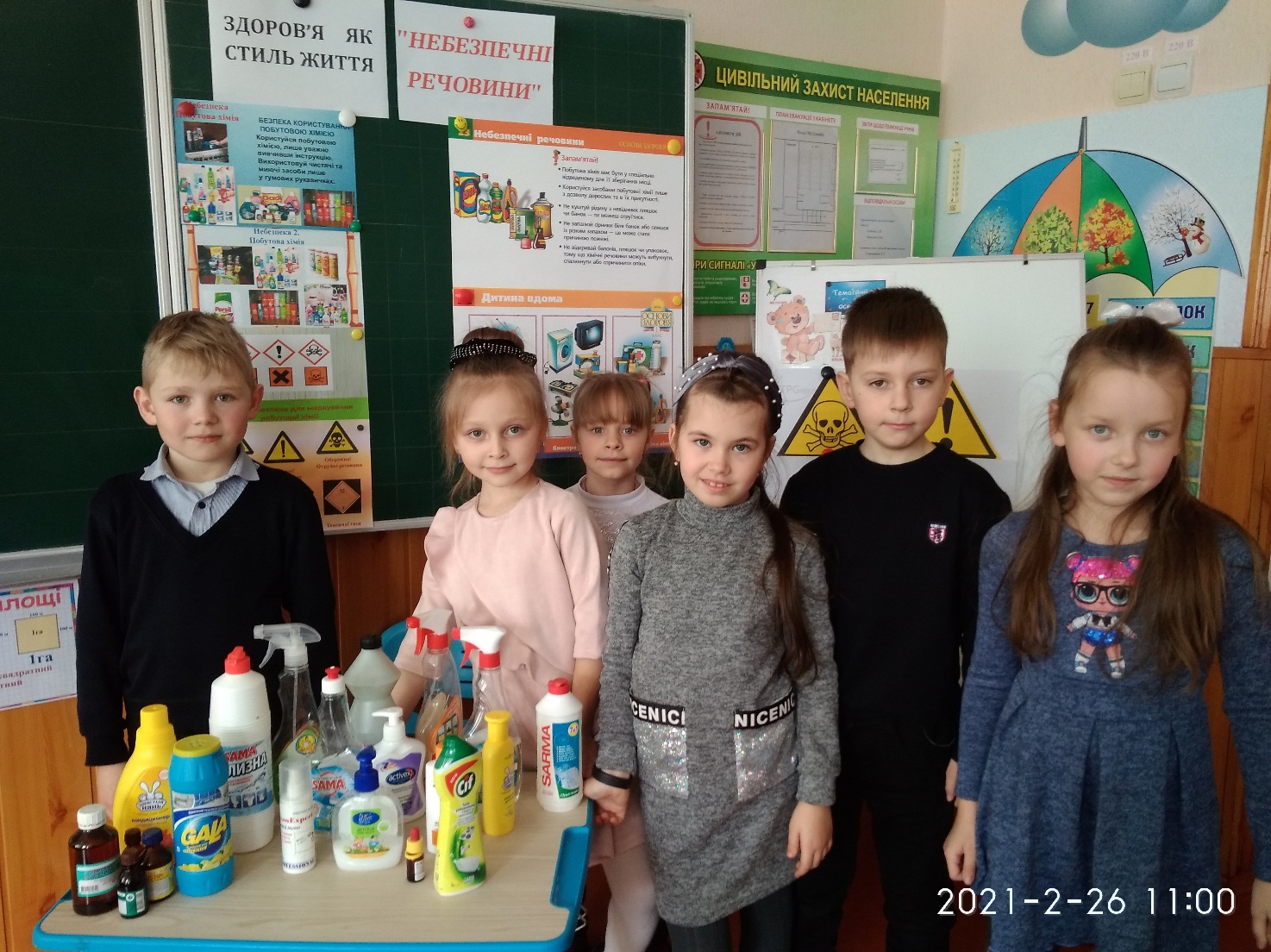 